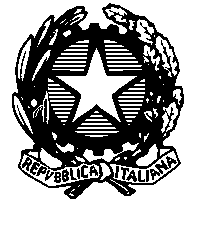 TRIBUNALE DI SASSARISEZIONE PENALESECONDO COLLEGIOIl PRESIDENTE  - rilevato che, in relazione all’emergenza sanitaria COVID-19 tutt’ora in atto, per consentire il rispetto delle condizioni igienico sanitarie finalizzate ad evitare assembramenti all’interno dell’ufficio giudiziario e contatti ravvicinati tra le persone, in relazione al numero delle aule di udienza ed alla loro capacità, è necessario indicare l’orario di trattazione di alcuni processi;DISPONE che i processi dell’udienza del 14.12.21 saranno chiamati con il seguente orario nell’aula 2  e non nell’aula assiseCon il seguente ordine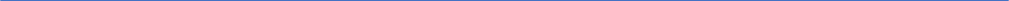 09:30RGNR PM: N2016/4664 - RGNR GIP: N2019/2253 - RGNR DIB: N2021/286 -   -  09:30RGNR PM: N2014/7395 - RGNR GIP: N2014/5412 - RGNR DIB: N2016/11  09:30RGNR PM: N2016/317 - RGNR GIP: N2017/3108 - RGNR DIB: N2018/1975   -  09:45RGNR PM: N2017/2496 - RGNR GIP: N2019/398 - RGNR DIB: N2021/1621 -   -  09:45RGNR PM: N2009/226 - RGNR GIP: N2010/3704 - RGNR DIB: N2011/2712 -   -  09:45RGNR PM: N2020/1602 - RGNR GIP: N2020/690 - RGNR DIB: N2021/1469    10:00 RGNR PM: N2020/25 - RGNR GIP: N2020/1408 - RGNR DIB: N2021/1994    10:00 RGNR PM: N2014/992 - RGNR GIP: N2014/2462 - RGNR DIB: N2017/1371  10:00 RGNR PM: N2021/2460 - RGNR GIP: N2021/2282 - RGNR DIB: N2021/1995 -   -  10:30 RGNR PM: N2021/588 - RGNR GIP: N2021/622 - RGNR DIB: N2021/1509 -  10:30 RGNR PM: N2012/2772 - RGNR GIP: N2012/6711 - RGNR DIB: N2015/452 -  10:30RGNR PM: N2014/6205 - RGNR GIP: N2017/5006 - RGNR DIB: N2019/1252 -  11:00RGNR PM: N2020/1082 - RGNR GIP: N2020/2029 - RGNR DIB: N2021/810 -  12:00RGNR PM: N2021/1100 - RGNR GIP: N2021/1238 - RGNR DIB: N2021/1794 -  Manda alla cancelleria per le comunicazioni e la pubblicazione sul sito internet del Tribunale.Citazione dei testi a carico delle parti che li hanno indicati.Sassari 13.12.2021Il presidenteMauro Pusceddu